LATVIJAS REPUBLIKA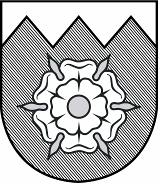 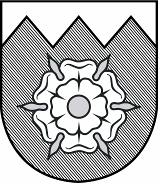 TUKUMA  NOVADA  DOMESAIMNIECĪBAS UN UZŅĒMĒJDARBĪBAS VEICINĀŠANAS KOMITEJASĒDES DARBA KĀRTĪBATukumā2015.gada 15.aprīlī										plkst.13:301. Par dzīvojamo telpu īres maksu  Tukuma novada pašvaldībai piederošajā dzīvojamā fondā.Ziņo: A.Kasilova 2. Par mērķdotācijas pašvaldību ceļu un ielu uzturēšanai izlietojumu Tukuma novadā 2015.gada I.ceturksnī.	Ziņo: Ģ.Ruģelis3. Par Tumes un Degoles, Slampes un Džūkstes pagastu pārvalžu siltuma tarifiem 2015./2016.gada apkures sezonā.		Ziņo: A.SiliņšKomitejas priekšsēdētājs 								A.VolfsProjekts1.§.Par dzīvojamo telpu īres maksu Tukuma novadapašvaldībai piederošajā dzīvojamā fondāIesniegt izskatīšanai Finanšu komitejai šādu lēmuma projektu: Ar Tukuma novada Domes 26.01.2012. lēmumu Tukuma pilsētas dzīvojamā fondā noteiktā īres maksa ir pielīdzināta apsaimniekošanas maksai, kas iekļauj faktiskos izdevumus, kas nepieciešami attiecīgās dzīvojamās mājas uzturēšanai, t.i., no 0,43 līdz 0,47 euro/m². Faktiski pašvaldības dzīvokļos netiek iekasēta īres maksas peļņas daļa. 2013.gadā pašvaldība dzīvokļu remontdarbiem no budžeta līdzekļiem ir ieguldījusi 110465,00 euro, bet 2014.gadā- 121810,00 euro. Vidējās izmaksas (īres maksas peļņas daļai) sastāda 0,39 euro/m² mēnesī.Likuma „Par pašvaldībām 14.panta otrās daļas 3.punkts nosaka „Lai izpildītu savas funkcijas, pašvaldībām likumā noteiktajā kārtībā ir pienākums: racionāli un lietderīgi apsaimniekot pašvaldības kustamo un nekustamo mantu.”Likuma „Par pašvaldībām” 21.panta pirmās daļas 14.punkta b)apakšpunkts nosaka „Dome var izskatīt jebkuru jautājumu, kas ir attiecīgās pašvaldības pārziņā, turklāt tikai dome var noteikt,  ja tas nav aizliegts vai noteikts ar likumiem vai Ministru kabineta noteikumiem, maksu par: pašvaldības dzīvojamā un nedzīvojamā fonda īri (nomu)”.Publiskas personas finanšu līdzekļu un mantas izšķērdēšanas novēršanas likuma 5. panta pirmā daļa nosaka ”Publiskas personas mantu aizliegts nodot privātpersonai vai kapitālsabiedrībai bezatlīdzības lietošanā”.Likuma „Par dzīvojamo telpu īri” 11.¹ panta pirmā daļa nosaka „Pašvaldībām piederošo dzīvojamo telpu īres maksu nosaka attiecīgās pašvaldības dome vai tās pilnvarota institūcija pašvaldības domes noteiktajā kārtībā, ievērojot šā panta otrās daļas noteikumus”.Likuma „Par dzīvojamo telpu īri” 11. panta otrā daļa nosaka  „Dzīvojamās telpas īres maksu veido:1) dzīvojamās mājas apsaimniekošanas izdevumu daļa, kas ir proporcionāla attiecīgās izīrētās dzīvojamās telpas platībai, un2) peļņa.” 	Pamatojoties uz likuma „Par pašvaldībām 14.panta otrās daļas 3.punktu; 21.panta pirmās daļas 14.punkta b)apakšpunktu, Publiskas personas finanšu līdzekļu un mantas izšķērdēšanas novēršanas likuma 5. panta pirmo daļu, likuma „Par dzīvojamo telpu īri” 11.panta otro daļu, 11.¹panta pirmo daļu un iepriekš minēto:1. Apstiprināt dzīvojamās telpas īres maksas (peļņas daļu) Tukuma novada pašvaldībai piederošajās dzīvojamajās telpās Tukuma pilsētā, kuras apsaimnieko SIA „Tukuma nami” un SIA „Jauntukums” 0,39 euro/m² mēnesī; 2. Lēmuma 1.punktā minētā pašvaldības peļņas daļas maksa par dzīvojamām telpām, kas izīrētas personām, sniedzot palīdzību dzīvokļa jautājumu risināšanā, aprēķināma ne vairāk kā 20% apmērā, izejot no dzīvojamās telpas labiekārtotības pakāpes:2.1.1. labiekārtotajiem dzīvokļiem (ūdensvads; kanalizācija; centrālā apkure) 0,08 euro/m² mēnesī;2.1.2. daļēji labiekārtotiem dzīvokļiem (ūdens un/vai kanalizācija) 0,06 euro/m² mēnesī;2.1.3. dzīvoklim bez ērtībām 0,04 euro/m² mēnesī;3. Noteikt, ka pašvaldības dzīvojamā fonda īrnieki papildus noteiktajai īres maksai (apsaimniekošanas izdevumi) papildus maksā peļņas daļu (kopā - īres maksa) un maksu par pakalpojumiem saskaņā ar noslēgtajiem dzīvojamās telpas īres līgumiem;4. Lēmuma 2.punktā minētā maksa netiek iekasēta par pašvaldības dzīvojamām telpām, kam ir noteikts sociālā dzīvokļa statuss;5. Uzdot dzīvojamo ēku apsaimniekotājiem SIA „Tukuma nami” un SIA „Jauntukums”:5.1. līdz 2015.gada 29.maijam brīdināt dzīvokļu īrniekus likuma „Par dzīvojamo telpu īri” 13.panta otrajā daļā noteiktajā termiņā un izdarīt izmaiņas noslēgtajos dzīvojamās telpas īres līgumos;5.2. līdz nākamā mēneša 5. datumam iesniegt Tukuma novada domei informāciju par iepriekšējā mēnesī iekasēto īres maksu (peļņas daļu) un veikt samaksu pēc iesniegtā rēķina;5.3. maksu par starpniecības pakalpojumu sniegšanu segt no iekasētajām līgumsoda maksām;6. Apsaimniekotāju ieskaitītā īres maksa (peļņas daļa) tiek novirzīta mājokļu attīstībai- remonta darbu un uzturēšanas pakalpojumu veikšanai;7. Tukuma novada domes Juridiskajai nodaļai veikt grozījumus ar apsaimniekotājiem SIA „Tukuma nami” un SIA „Jauntukums” noslēgtajos apsaimniekošanas līgumos.	Lēmumu var pārsūdzēt Administratīvajā rajona tiesā viena mēneša laikā no tā spēkā stāšanās dienas.  Nosūtīt:-Kom. nod.-Jur. nod.-Fin. nod.-SIA „Tukuma nami”-SIA „”Jauntukums”;______________________________________________________________________________Sagatavoja: Komunālā nod. (A.Kasilova)Tukuma novada pašvaldības pārskats par pašvaldību ceļu un ielu finansēšanai paredzētās valsts budžeta valsts autoceļu fonda programmas mērķdotācijas izlietojumu 2015.gada I ceturksnīI. Mērķdotācija pašvaldību ceļu un ielu finansēšanai (EUR)I. Mērķdotācija pašvaldību ceļu un ielu finansēšanai (EUR)I. Mērķdotācija pašvaldību ceļu un ielu finansēšanai (EUR)I. Mērķdotācija pašvaldību ceļu un ielu finansēšanai (EUR)I. Mērķdotācija pašvaldību ceļu un ielu finansēšanai (EUR)I. Mērķdotācija pašvaldību ceļu un ielu finansēšanai (EUR)I. Mērķdotācija pašvaldību ceļu un ielu finansēšanai (EUR)I. Mērķdotācija pašvaldību ceļu un ielu finansēšanai (EUR)I. Mērķdotācija pašvaldību ceļu un ielu finansēšanai (EUR)1.1.Mērķdotācijas atlikums uz 2015.gada 1.janvāriMērķdotācijas atlikums uz 2015.gada 1.janvāriMērķdotācijas atlikums uz 2015.gada 1.janvāriMērķdotācijas atlikums uz 2015.gada 1.janvāriMērķdotācijas atlikums uz 2015.gada 1.janvāriMērķdotācijas atlikums uz 2015.gada 1.janvāriMērķdotācijas atlikums uz 2015.gada 1.janvāriMērķdotācijas atlikums uz 2015.gada 1.janvāriMērķdotācijas atlikums uz 2015.gada 1.janvāriMērķdotācijas atlikums uz 2015.gada 1.janvāriMērķdotācijas atlikums uz 2015.gada 1.janvāri197 891,51197 891,51197 891,51197 891,512.2.Saņemta mērķdotācija atskaites periodāSaņemta mērķdotācija atskaites periodāSaņemta mērķdotācija atskaites periodāSaņemta mērķdotācija atskaites periodāSaņemta mērķdotācija atskaites periodāSaņemta mērķdotācija atskaites periodāSaņemta mērķdotācija atskaites periodā171 627,00171 627,00171 627,00171 627,003.3.Izlietota mērķdotācija atskaites periodāIzlietota mērķdotācija atskaites periodāIzlietota mērķdotācija atskaites periodāIzlietota mērķdotācija atskaites periodāIzlietota mērķdotācija atskaites periodāIzlietota mērķdotācija atskaites periodāIzlietota mērķdotācija atskaites periodā129 314,65129 314,65129 314,65129 314,654.4.Mērķdotācijas atlikums uz atskaites perioda beigāmMērķdotācijas atlikums uz atskaites perioda beigāmMērķdotācijas atlikums uz atskaites perioda beigāmMērķdotācijas atlikums uz atskaites perioda beigāmMērķdotācijas atlikums uz atskaites perioda beigāmMērķdotācijas atlikums uz atskaites perioda beigāmMērķdotācijas atlikums uz atskaites perioda beigāmMērķdotācijas atlikums uz atskaites perioda beigāmMērķdotācijas atlikums uz atskaites perioda beigāmMērķdotācijas atlikums uz atskaites perioda beigāmMērķdotācijas atlikums uz atskaites perioda beigām240 203,86240 203,86240 203,86240 203,86II. Ceļu un ielu finansēšanai izlietotā mērķdotācija (EUR)II. Ceļu un ielu finansēšanai izlietotā mērķdotācija (EUR)II. Ceļu un ielu finansēšanai izlietotā mērķdotācija (EUR)II. Ceļu un ielu finansēšanai izlietotā mērķdotācija (EUR)II. Ceļu un ielu finansēšanai izlietotā mērķdotācija (EUR)II. Ceļu un ielu finansēšanai izlietotā mērķdotācija (EUR)II. Ceļu un ielu finansēšanai izlietotā mērķdotācija (EUR)II. Ceļu un ielu finansēšanai izlietotā mērķdotācija (EUR)II. Ceļu un ielu finansēšanai izlietotā mērķdotācija (EUR)Nr.p.k.Plānots izlietot gadāAtlikums uz atskaites perioda sākumu 01.01.2015.Saņemts           atskaites periodāKopā mērķdot. atskaites periodāAtskaites periodā izlietotie līdzekļiAtskaites periodā izlietotie līdzekļiAtskaites periodā izlietotie līdzekļiAtskaites periodā izlietotie līdzekļiAtskaites periodā izlietotie līdzekļiAtskaites periodā izlietotie līdzekļiAtskaites periodā izlietotie līdzekļiAtskaites periodā izlietotie līdzekļiAtskaites periodā izlietotie līdzekļiAtskaites periodā izlietotie līdzekļiAtskaites periodā izlietotie līdzekļiAtlikums uz atskaites perioda beigām Nr.p.k.Plānots izlietot gadāAtlikums uz atskaites perioda sākumu 01.01.2015.Saņemts           atskaites periodāKopā mērķdot. atskaites periodāCeļu un ielu būvpro-jektēšanaCeļu un ielu būvniecībaCeļu un ielu būvniecībaCeļu un ielu rekonstrukcijaCeļu un ielu ikdienas uzturēšanaCeļu un ielu ikdienas uzturēšanaCeļu un ielu periodiskā uzturēšana     (renovācija)Ceļu un ielu periodiskā uzturēšana     (renovācija)Pārējie izdevumiPārējie izdevumiKopāAtlikums uz atskaites perioda beigām Nr.p.k.Plānots izlietot gadāAtlikums uz atskaites perioda sākumu 01.01.2015.Saņemts           atskaites periodāKopā mērķdot. atskaites periodāCeļu un ielu būvpro-jektēšanaCeļu un ielu būvniecībaCeļu un ielu būvniecībaCeļu un ielu rekonstrukcijaCeļu un ielu ikdienas uzturēšanaCeļu un ielu ikdienas uzturēšanaCeļu un ielu periodiskā uzturēšana     (renovācija)Ceļu un ielu periodiskā uzturēšana     (renovācija)Pārējie izdevumiPārējie izdevumiKopāAtlikums uz atskaites perioda beigām 1.Tumes-Degoles pagastu pārvaldeTumes-Degoles pagastu pārvalde82936,3119813,021578135594262,25262,25262,2535 331,431.Tumes-Degoles pagastu pārvaldeTumes-Degoles pagastu pārvalde82936,3119813,021578135594ceļu/ielu ikdienas uzturēšana262,25262,2535 331,432.Slampes-Džūkstes pagastu pārvaldeSlampes-Džūkstes pagastu pārvalde139495,4333952,7026385603381553,531553,531 553,5358 784,582.Slampes-Džūkstes pagastu pārvaldeSlampes-Džūkstes pagastu pārvalde139495,4333952,702638560338ceļu/ielu ikdienas uzturēšana1166,861 553,5358 784,583.Irlavas-Lestenes pagastu pārvaldeIrlavas-Lestenes pagastu pārvalde82510,5518630,37159703460097,6897,6897,6834 502,573.Irlavas-Lestenes pagastu pārvaldeIrlavas-Lestenes pagastu pārvalde82510,5518630,371597034600ceļu/ielu ikdienas uzturēšana0,0097,6834 502,573.Irlavas-Lestenes pagastu pārvaldeIrlavas-Lestenes pagastu pārvalde82510,5518630,371597034600degviela97,6897,6834 502,574.Pūres-Jaunsātu pagastu pārvaldePūres-Jaunsātu pagastu pārvalde102856,9126169,0119172453416 164,976 164,976 164,9739 175,824.Pūres-Jaunsātu pagastu pārvaldePūres-Jaunsātu pagastu pārvalde102856,9126169,011917245341ceļu/ielu ikdienas uzturēšana4 144,936 164,9739 175,824.Pūres-Jaunsātu pagastu pārvaldePūres-Jaunsātu pagastu pārvalde102856,9126169,011917245341darba alga; ceļu apsekošana d/a826,766 164,9739 175,824.Pūres-Jaunsātu pagastu pārvaldePūres-Jaunsātu pagastu pārvalde102856,9126169,011917245341degviela470,186 164,9739 175,824.Pūres-Jaunsātu pagastu pārvaldePūres-Jaunsātu pagastu pārvalde102856,9126169,011917245341materiālu iegāde723,106 164,9739 175,825.Sēmes-Zentenes pagastu pārvaldeSēmes-Zentenes pagastu pārvalde65603,2613917,8412921268390,000,000,0026 839,075.Sēmes-Zentenes pagastu pārvaldeSēmes-Zentenes pagastu pārvalde65603,2613917,841292126839ceļu/ielu ikdienas uzturēšana0,000,0026 839,076. TukumsTukums397500,8371905,3581398153303121 233,70121 233,702,522,52121 236,2232 067,176. TukumsTukums397500,8371905,3581398153303ceļu/ielu ikdienas uzturēšana121234bankas pakalp.2,52121 236,2232 067,176. TukumsTukums397500,8371905,3581398153303materiālu iegāde0bankas pakalp.2,52121 236,2232 067,17Rezerves fondsRezerves fonds13503,2213503,221350313 503,22KopāKopā884406,51197891,51171627369519129312,13129312,132,522,52129 314,65240 203,86Pārskats par mērķdotācijas pašvaldību ceļu/ ielu uzturēšanai izlietojumu Tukuma novadā uz 01.04.2015. (EUR)Pārskats par mērķdotācijas pašvaldību ceļu/ ielu uzturēšanai izlietojumu Tukuma novadā uz 01.04.2015. (EUR)Pārskats par mērķdotācijas pašvaldību ceļu/ ielu uzturēšanai izlietojumu Tukuma novadā uz 01.04.2015. (EUR)Pārskats par mērķdotācijas pašvaldību ceļu/ ielu uzturēšanai izlietojumu Tukuma novadā uz 01.04.2015. (EUR)Pārskats par mērķdotācijas pašvaldību ceļu/ ielu uzturēšanai izlietojumu Tukuma novadā uz 01.04.2015. (EUR)Pārskats par mērķdotācijas pašvaldību ceļu/ ielu uzturēšanai izlietojumu Tukuma novadā uz 01.04.2015. (EUR)Atlikums uz gada sākumu2015.gada I.cet. ieskaitītā mērķdotācijaKopā mērķdotācijaIzlietotā mērķdotācijaAtlikumsTukums719058139815330312123632067Irlavas un Lestenes PP1863015970346009834503Slampes un Džūkstes PP339532638560338155458785Tumes un Degoles PP19813157813559426235331Pūres un Jaunsātu PP261691917245341616539176Sēmes un Zentenes PP139181292126839026839Rezerves fonds1350301350313503Tukuma novads197892171627369519129315240204Mērķdotācijas pašvaldību ceļu un ielu uzturēšanai izlietojums Tukuma novadā 2015.gada I ceturksnī (EUR)Mērķdotācijas pašvaldību ceļu un ielu uzturēšanai izlietojums Tukuma novadā 2015.gada I ceturksnī (EUR)Mērķdotācijas pašvaldību ceļu un ielu uzturēšanai izlietojums Tukuma novadā 2015.gada I ceturksnī (EUR)Mērķdotācijas pašvaldību ceļu un ielu uzturēšanai izlietojums Tukuma novadā 2015.gada I ceturksnī (EUR)Mērķdotācijas pašvaldību ceļu un ielu uzturēšanai izlietojums Tukuma novadā 2015.gada I ceturksnī (EUR)Mērķdotācijas pašvaldību ceļu un ielu uzturēšanai izlietojums Tukuma novadā 2015.gada I ceturksnī (EUR)Mērķdotācijas pašvaldību ceļu un ielu uzturēšanai izlietojums Tukuma novadā 2015.gada I ceturksnī (EUR)Mērķdotācijas pašvaldību ceļu un ielu uzturēšanai izlietojums Tukuma novadā 2015.gada I ceturksnī (EUR)Mērķdotācijas pašvaldību ceļu un ielu uzturēšanai izlietojums Tukuma novadā 2015.gada I ceturksnī (EUR)Mērķdotācijas pašvaldību ceļu un ielu uzturēšanai izlietojums Tukuma novadā 2015.gada I ceturksnī (EUR)AlgasVSAOIBankas pakalpojumiĒku, būvju, telpu urtur.Ceļu un ielu kārtējais remontsBiroja precesDegvielaMateriāliKopā11191210223622442246231123222350Tukums2,5250261,9170971,79121236,22Irlavas un Lestenes PP97,6897,68Slampes un Džūkstes PP575,90590,96386,671553,53Tumes un Degoles PP79,06183,19262,25Pūres un Jaunsātu PP668,96157,83990154,93470,18723,16164,97Sēmes un Zentenes PP0Kopā668,96157,82,5254906,8771900,870567,861109,77129314,65